DER and Inverter-based Resources SubcommitteeWebEx OnlyDecember 7, 20201:00 p.m. – 4:00 p.m. ETAdministration (1:00 - 1:15)Scott Baker, chair, will open the meeting and review the agenda.Hamad Ahmed, secretary, will review the meeting participation guidelines and the minutes from the last meeting. Scott Baker will review the DIRS work plan.Natalie Tacka, PJM, will provide a brief update on the Public Distribution Microgrid proposal.Order 2222 – DER Aggregation (1:15 – 2:30) Scott Baker will recap the EDC coordination workshop and discuss plans to schedule additional workshops.  The primary purpose of these workshops will be to engage distribution utility staff on the administrative and technical details associated with DER aggregation. Danielle Croop, PJM, will discuss a few modifications made to the DER status quo matrix.Nikita Singhal, EPRI, will provide education on existing DER aggregation models in the NYISO and CAISO.Brian Kauffman and Greg Geller, Enel X North America, will provide additional feedback and recommendations on Order 2222.Hybrid Resources (2:30 – 3:55)Andrew Levitt, PJM, will discuss a solution option for modeling open-loop hybrids using the existing Energy Storage Resources model in the energy and ancillary services markets. Andrew Levitt, PJM, will review modifications made to the solutions matrix since the last meeting. Stakeholders will discuss solution options.Darrell Frogg, PJM, will review initial proposed requirements for reactive capability of hybrid resources of different configurations.Author: Hamad AhmedAntitrust:You may not discuss any topics that violate, or that might appear to violate, the antitrust laws including but not limited to agreements between or among competitors regarding prices, bid and offer practices, availability of service, product design, terms of sale, division of markets, allocation of customers or any other activity that might unreasonably restrain competition.  If any of these items are discussed the chair will re-direct the conversation.  If the conversation still persists, parties will be asked to leave the meeting or the meeting will be adjourned.Code of Conduct:As a mandatory condition of attendance at today's meeting, attendees agree to adhere to the PJM Code of Conduct as detailed in PJM Manual M-34 section 4.5, including, but not limited to, participants' responsibilities and rules regarding the dissemination of meeting discussion and materials.Public Meetings/Media Participation: Unless otherwise noted, PJM stakeholder meetings are open to the public and to members of the media. Members of the media are asked to announce their attendance at all PJM stakeholder meetings at the beginning of the meeting or at the point they join a meeting already in progress. Members of the Media are reminded that speakers at PJM meetings cannot be quoted without explicit permission from the speaker. PJM Members are reminded that "detailed transcriptional meeting notes" and white board notes from "brainstorming sessions" shall not be disseminated. Stakeholders are also not allowed to create audio, video or online recordings of PJM meetings. PJM may create audio, video or online recordings of stakeholder meetings for internal and training purposes, and your participation at such meetings indicates your consent to the same.Participant Identification in WebEx:When logging into the WebEx desktop client, please enter your real first and last name as well as a valid email address. Be sure to select the “call me” option.PJM support staff continuously monitors WebEx connections during stakeholder meetings. Anonymous users or those using false usernames or emails will be dropped from the teleconference.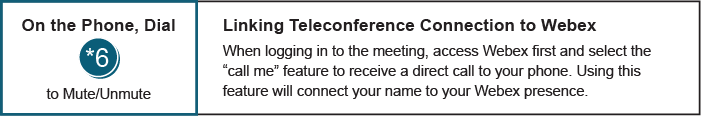 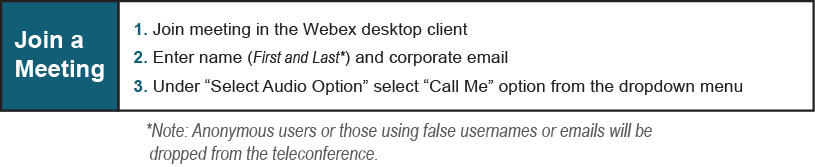 Action items and next meeting agenda (3:55 – 4:00)Action items and next meeting agenda (3:55 – 4:00)Action items and next meeting agenda (3:55 – 4:00)Hamad Ahmed will review action items from the meeting and take requests for future agenda items.Hamad Ahmed will review action items from the meeting and take requests for future agenda items.Hamad Ahmed will review action items from the meeting and take requests for future agenda items.Future Meeting DatesFuture Meeting DatesFuture Meeting DatesJanuary 7, 20219:00 – 4:00WebExFebruary 3, 20219:00 – 4:00WebExMarch 3, 20219:00 – 4:00WebExMarch 31, 20219:00 – 4:00WebExApril 28, 20219:00 – 4:00WebExMay 25, 20219:00 – 12:00WebExJune 22, 20219:00 – 12:00WebExJuly 23, 20219:00 – 12:00TBDAugust 16, 20219:00 – 12:00TBDSeptember 14, 20219:00 – 12:00TBDOctober 13, 20219:00 – 12:00TBDNovember 16, 20219:00 – 12:00TBDDecember 14, 20219:00 – 12:00TBD